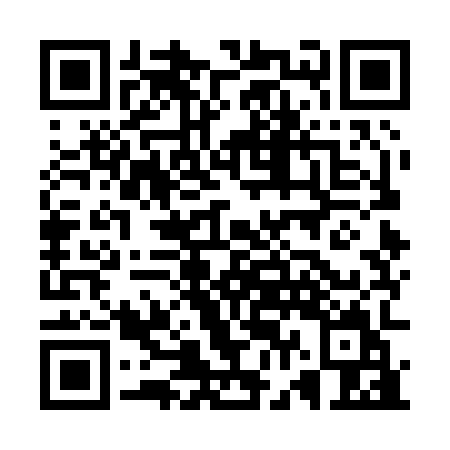 Ramadan times for Toodyay, AustraliaMon 11 Mar 2024 - Wed 10 Apr 2024High Latitude Method: NonePrayer Calculation Method: Muslim World LeagueAsar Calculation Method: ShafiPrayer times provided by https://www.salahtimes.comDateDayFajrSuhurSunriseDhuhrAsrIftarMaghribIsha11Mon4:494:496:1112:243:556:366:367:5412Tue4:504:506:1212:243:556:356:357:5213Wed4:514:516:1312:243:546:346:347:5114Thu4:524:526:1312:233:536:336:337:5015Fri4:534:536:1412:233:536:316:317:4816Sat4:534:536:1512:233:526:306:307:4717Sun4:544:546:1612:223:516:296:297:4518Mon4:554:556:1612:223:506:286:287:4419Tue4:564:566:1712:223:506:266:267:4320Wed4:564:566:1812:223:496:256:257:4121Thu4:574:576:1812:213:486:246:247:4022Fri4:584:586:1912:213:476:236:237:3923Sat4:594:596:2012:213:476:216:217:3824Sun4:594:596:2012:203:466:206:207:3625Mon5:005:006:2112:203:456:196:197:3526Tue5:015:016:2212:203:446:186:187:3427Wed5:015:016:2212:203:436:166:167:3228Thu5:025:026:2312:193:426:156:157:3129Fri5:035:036:2412:193:426:146:147:3030Sat5:035:036:2412:193:416:136:137:2931Sun5:045:046:2512:183:406:116:117:271Mon5:055:056:2612:183:396:106:107:262Tue5:055:056:2612:183:386:096:097:253Wed5:065:066:2712:173:376:086:087:244Thu5:075:076:2812:173:376:066:067:225Fri5:075:076:2812:173:366:056:057:216Sat5:085:086:2912:173:356:046:047:207Sun5:095:096:2912:163:346:036:037:198Mon5:095:096:3012:163:336:016:017:189Tue5:105:106:3112:163:326:006:007:1610Wed5:115:116:3112:153:315:595:597:15